Акция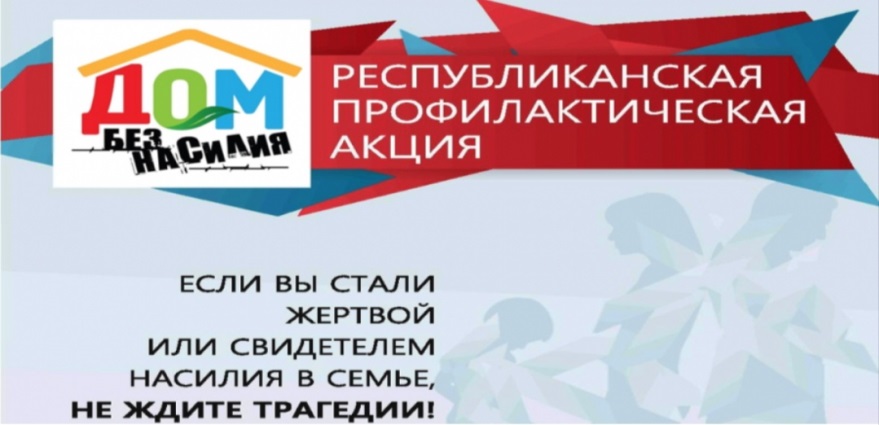  «Дом без насилия»С 8 по 17 апреля 2024года на территории Шарковщинского района проходит республиканская профилактическая акции «Дом без насилия». Основные задачи: принятие системных мер индивидуальной профилактики правонарушений, мер превентивного воздействия к гражданам, совершающим домашнее насилие; привлечение максимального количества заинтересованных к разрешению проблем, связанных с домашним насилием, оказании квалификационной помощи пострадавшим. Домашнее насилие является главной проблемой, которая существует во всех, без исключения, странах мира. Домашнее насилие – повторяющийся с увеличением частоты цикл физического, сексуального, психологического, эмоционального и экономического оскорбления по отношению к своим близким с целью обретения над ними власти и контроля.Если вам известно о фактах насилия в семье, либо вы являетесь жертвой такого насилия, обратитесь за помощью в ТЦСОН за услугой временного приюта. Мы готовы оказать помощь каждому. По всем вопросам оказания данной услуги можно обратиться круглосуточно по телефону:   8 (02154) 4-92-59 – ТЦСОН.Для экстренного реагирования в непосредственной ситуации насилия необходимо обратиться в правоохранительные органы, позвонив по телефону: 8 (02154) 4-12-02, 102 – дежурный РОВД. Помните: мир без насилия начинается в вашем доме! Сделаем его безопасным вместе!Специалист по социальной работеотделения дневного пребывания для граждан пожилого возраста  А.Л. Шудель